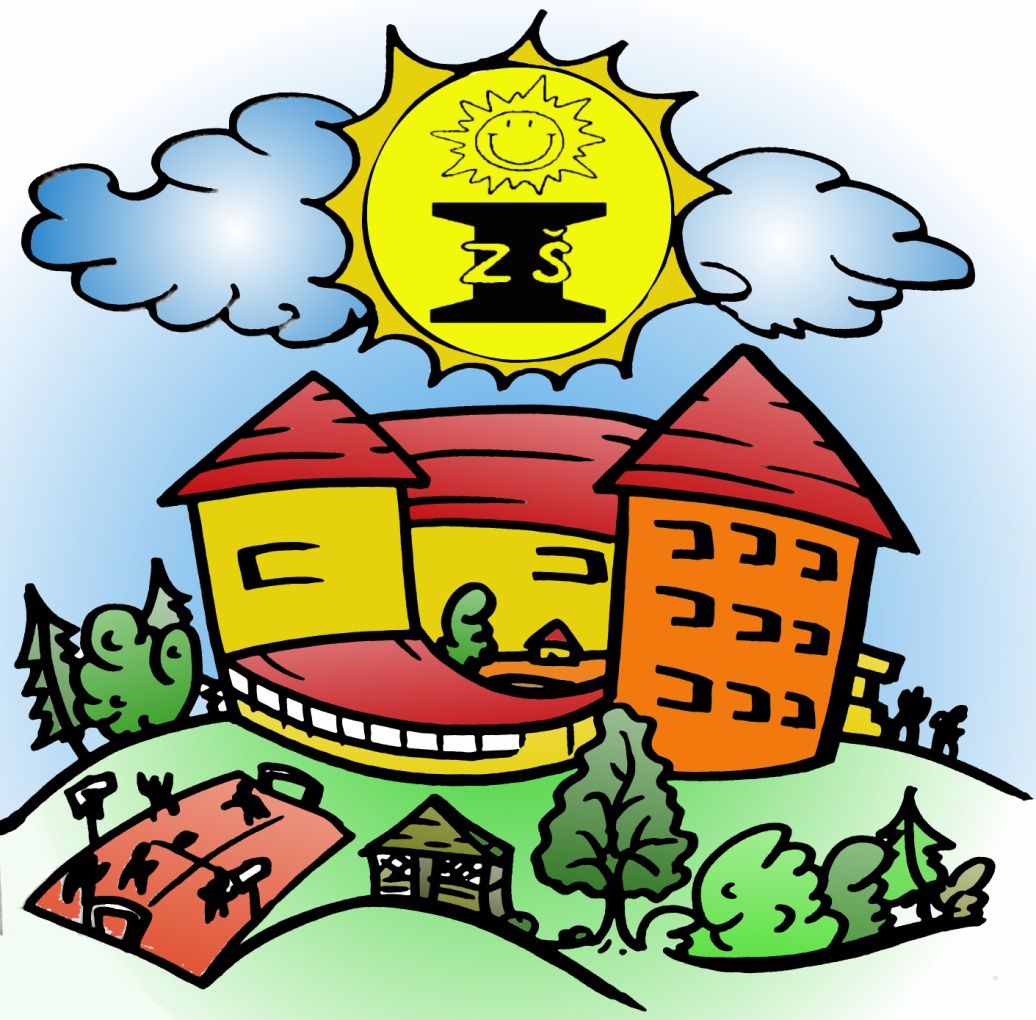 PREVENTIVNÍ PROGRAMZŠ a MŠ Antonína Čermáka2018/2019 Antonína Čermáka 6, Praha 6Vypracoval: Mgr. Václav LacinaMinimální preventivní program1. Základní údaje o škole 2. Stručná analýza situace Škola se nachází ve staré zástavbě Bubenče. Škola má jednu budovu s jídelnou oddělenou koridorem, a šatnami v suterénu. Součásti školy jsou i dvě mateřské školy a školní družina a klub. Dochází sem děti z blízkého okolí, ze vzdálenějších obcí, i jiných obvodů Prahy. Spolupracujeme s FK Dukla Praha a s organizací To school, která má u nás bilingvní třídy. Kromě těchto tříd otevíráme podle zájmu žáků na druhém stupni třídy se zaměřením na rozvoj kreativity – s rozšířenou výukou Čj, výtvarné a dramatické výchovy, a třídy s rozšířenou výukou přírodopisu a ekologie.Škola má hřiště s umělým povrchem a zahradu s bohatou zelení, v jejímž rámci budujeme „Zelenou učebnu“ v rámci environmentální výchovy, osvěty a vzdělávání. Samostatným projektem je zahrada „Modré třešně“, která vznikla ve spolupráci s holandskou ambasádou a je významným příspěvkem k osvětě a výchově v oblasti zdravého životního stylu a zdravé výživy. Škola je po rekonstrukci, vybavení školy je nové a moderní. Máme bohatě vybavenou knihovnu, moderní kuchyňku, počítačovou učebnu, a ve třídách jsou interaktivní tabule. Ve škole je 26 tříd a 620 žáků. V loňském roce bylo řešeno několik případů záškoláctví, několik případů agresivního chování, objevila se i šikana spíše psychického charakteru podařilo se ji však včas odhalit a léčit. Sporadicky se objevují i případy nikotinismu nebo zneužívání návykových látek. Všechny tyto případy byly řešeny ve spolupráci s metodikem prevence, výchovnou poradkyní, vedením školy a zákonnými zástupci žáků. Naše škola pořádá preventivní programy zaměřené na prevenci zneužívání návykových látek, šikany a rasismu, na prevenci úrazů a rizik spojených s používáním moderních komunikačních technologií, a na tmelení kolektivů.Programy realizujeme ve spolupráci se sdružením SES – sebe spolu, Policii ČR, MP hl.m. Prahy, metodikem prevence, školní psycholožkou i samotnými vyučujícími.Dále realizujeme „Adaptační kurz“ pro žáky 6. Tříd, „Sportovní den“ na podporu zdravého životního stylu a „Projektový den na preventivní téma“ (mění se ve 4 letém cyklu – Bezpečný Internet, Závislosti, Zvládání Konfliktů a Zdravý životní styl). Funkci metodika prevence vykonává vyučující OV, VV a AJ z druhého stupně, který absolvoval doplňující vzdělání pro metodiky prevence. Výchovná poradkyně je vyučující 1. stupně, která vystudovala speciální pedagogiku. Škola dlouhodobě spolupracuje s městskou částí Praha 6, se školní psycholožkou a pedagogicko-psychologickou poradnou Prahy 6.3. Stanovení cílů MPP 4. Skladba aktivit MPP pro jednotlivé cílové skupiny a) Pedagogovéb) Žáci Tematické bloky ve výuce, zaměřené na prevenci rizikového chováníSpecifická prevenceKvalitativní hodnocení	Na prvním stupni probíhají programy specifické primární prevence, který vede školní psycholožka, lektoři MPP Praha a třídní učitelé. Jsou zaměřeny hlavně na komunikační techniky, budování vztahů ve třídě a řešení konfliktů.Na druhém stupni je preventivní program realizován ve spolupráci se sdružením SES – Sebe spolu, školním metodikem prevence a školní psycholožkou.  Je zaměřen hlavně na tmelení třídních kolektivů, prevenci šikany a kyberšikany.  Máme školní schránku důvěry, realizujeme  adaptační kurz pro žáky 6.tříd a programy práce se třídou. Pravidelně se schází - preventivní tým školy a řeší aktuální problémy z oblasti prevence rizikového chování. Ke konci školního roku chceme opět uspořádat „Sportovní den“ a „Projektový den na preventivní téma“. V rámci prevence kyberšikany je ve škole zákaz používání mobilních telefonů a jiných el. zařízení.Prevence probíhá i ve výukových předmětech, zejména v rodinné výchově, občanské výchově a informatice podle tematických plánů a osnov.Na škole pracuje školní parlament, kde mají žáci možnost vyjádřit své názory a prodiskutovat je s vedením školy.Metodik školní prevence Mgr. Václav Lacina se zúčastňuje schůzek a výjezdů metodiků Prahy 6. Spolupracuje na vytvoření MPP, činnosti preventivního týmu, schránky důvěry a na realizaci preventivních programů. Škola čerpá prostředky na prevenci z příspěvků městské části Praha 6. B) Kvantitativní hodnoceníI. PRÁCE PEDAGOGICKÉHO SBORU II. SPOLUPRÁCE ŠKOLY S RODIČI III. PREVENTIVNÍ AKTIVITY PRO ŽÁKY ŠKOLYKRIZOVÝ PLÁN ŘEŠENÍ RIZIKOVÉHO CHOVÁNÍZŠ a MŠ Antonína Čermáka, Praha 6Učitel či zaměstnanec školy, který se dozví o rizikovém chování žáka (šikana, kyberšikana, zneužívání návykových látek, zanedbávání nebo týrání dítěte) o tom co nejdříve informuje třídního učitele a školního metodika prevence.Školní metodik prevence o situaci dále informuje buďto školní psycholožku, výchovnou poradkyni nebo vedení školyPodle závažnosti rizikového chování a míry naléhavosti dál případ řeší: třídní učitel se žákem a zákonnými zástupci školní psycholožka nebo výchovná poradkyně se žákem a rodičiškolní metodik prevence a vedení školy se   žákem a jeho zákonnými zástupciPostup řešení jednotlivých druhů rizikového chování ŠikanaCo je šikanování a co není Záměrné opakované cílené chování, oběť se nedokáže bránit, je založena na nepoměru sil.  Nejedná se o škádlení ani o jednorázovou agresi. Účastníci šikany brání jejímu odhalení.Varovné příznakyPřímé Posměšky, kritika žáka, vymáhání peněžitých nebo věcných darů, podřizovaní, fyzické ataky oběť neoplácí.Nepřímé Vyčlenění z kolektivu, uzavřenost, vyhledávání společnosti pedagogů, “stále mu něco chybí”. Učení stadii šikany Počáteční (1., 2., 3)OstrakismusFyzická agrese a přitvrzování manipulaceVytvoření jádra Pokročilá (4., 5.)Většina přijímá normyTotalita (viz krizový plán řešení šikany).Postup- kým se poradit1. třídní učitel2. metodik, výchovný poradce, školní psycholog, vedení školy→volí postupPostup při řešení šikany1. Rozlišit stadia šikany2. Určit formu šikany3. Zvolit vhodný postup léčby šikanyKyberšikana A) Škola1) Kontaktujte školního metodika prevence 2) Zajistěte dostupné důkazy s podporou oběti a rodičů3) Důkladně vyšetřete a žádejte odb. pomoc 
Vyšetřete všechny souvislosti se zjištěným incidentem. Zajistěte si podporu a pomoc externího pracovníka (IT expert, PPP, policie,….). Kontaktujte a spolupracujte s MySpace, Facebookem, nebo jakýmkoli jiným webovým prostředím, kde ke kyberšikaně došlo.4) Opatření
Zvolte takové opatření a řešení, které je odpovídající závažnosti prohřešku a důsledkům, které agresor způsobil.5) Informujte a poučte rodiče 
Informujte rodiče oběti i rodiče kyberagresora. Postup a zásady sdělování informací jsou stejné jako u „klasické šikany“ (např. NE konfrontace oběti a agresora). Poučte rodiče o tom, koho mohou (je vhodné) kontaktovat (Policie ČR, OSPOD, PPP, právní zástupce atd.). 6) Postihy  Při postizích agresorů postupujte v souladu se Školním řádem a  již vypracovaným krizovým plánem.   B) Oběť (rodič oběti)1) Ukončete komunikaci 
Nekomunikujte s útočníkem, nesnažte se ho žádným způsobem odradit od jeho počínání, nevyhrožujte, nemstěte se. Cílem útočníka je vyvolat v oběti reakci, ať už je jakákoli.2) Blokujte útočníka
Zamezte útočníkovi přístup k vašemu účtu nebo telefonnímu číslu a je-li to v dané situaci možné, i k nástroji či službě, pomocí které své útoky realizuje (kontaktujte poskytovatele služby).3) Oznamte útok, poraďte se s někým blízkým, vyhledejte pomoc, uchovejte důkazySvěřte se blízké osobě. Pro uchování důkazů oslovte někoho, kdo má vyšší IT gramotnost. Kontaktujte školu a specializované instituce (PPP, policii, SVP, LD, intervenční služby specializující se na řešení kyberšikany, psychology apod.).CAN – syndrom týraného dítěte- jakákoliv forma týrání, zneužívání a zanedbávání dětí- nejčastěji poškozují rodiče a další členové rodinyZměny v chování dítěte (stísněnost, nezájem, opatrnost v kontaktu s dospělým, úzkost, sebepoškozování, odmítání jídla x přejídání, potíže se soustředěním, útěky z domova)Známky na těle dítěte (zvýšený výskyt úrazů, modřiny, známky zanedbávání)U každého podezření o výskytu daného jevu musí být vždy informován ředitel školy/šk. zařízení. Kdo řeší + s kým spolupracujeŠkolní metodik prevence s výchovným poradcem, školním psychologem, třídním učitelem, školským poradenským zařízením, pediatrem, orgánem sociálně právní ochrany dítěteLegislativa – trestný čin – povinnost oznámení, stačí mít jen podezřeníJak postupovat1. všimnout si, odhalit to2. rozhovor s žákem (klíčové, v soukromí, zeptat se na to, proč má např. modřiny)3. dítě nedůvěřivé - obrátit se na PPP, Linku bezpečí, zjistit situaci od spolužáků.4. rozhovor s rodičem – chtít vysvětlit a okomentovat zjištěné problémy u dítěte5. Rozhovor bez efektu – zapojení odborníka (lékař, PPP, OSPOD)Téma týraného dítěte – škola může zařadit do sexuální výchovy, pozvat odborníka. Sexuální zneužívání - Dítě se svěří mněcitlivá záležitostseznámit co nejužší okruh dalších osobzneužívání se dopouští rodič – NEINFORMOVAT HO, že se nám dítě svěřilokomunikovat s dítětem – vyšetřování nechat na psychologovi a policiivhodně sdělit dítěti, že musí vše ohlásit na policiiohlásit na policiiocenit dítě, že se svěřilo, ujistit ho, že pro ně uděláme všechno, co je v našich siláchdítě nechce, aby se věc ohlásila, situaci konzultovat s odborníkem, ale i tak ohásitODKAZY▪ Dětské krizové centrum, tel.: 241 484 149▪ Internetová poradna: problem@ditekrize.cz▪ Linka bezpečí, tel.: 800 155 555▪ Linka důvěry RIAPS: 222 580 697, linka@mcssp.cz▪ www.capld.cz/liky.php (adresář linek důvěry v celé ČR)ZáškoláctvíDůsledně kontrolovat absencepohovořit o důvodech absence nejprve se žákem, hledat příčinu absencízeptat se spolužáků, zda neznají příčinuvysvětlit žákovi nutnost docházení do školy; pomoci mu s návratem do kolektivuInformovat o situaci školního metodika prevencePozvat rodiče na jednání, žádat zlepšení docházkyV případě pokračování v časté a opakované nepřítomnosti žáka, žádat od rodičů (ZZ) potvrzení od lékaře (případně kontaktovat lékaře dítěte, informovat o situaci)Pokud s postupem času nedojde ke zlepšení, je třeba oznámit OSPODNutná důslednost učitelů, jednotný postup, intenzivní komunikace s rodiči, dodržování pravidel stanovených školním řádech a výchovných sankcí,do 10 zameškaných neomluvených hodin – pohovor s rodičinad 10 zameškaných neomluvených hodin přizvat k jednání také vedení školy, proběhne výchovná komise s žákem a rodiči (ZZ)nad 25 hodin hlásit písemně OSPOD; zabývají se kurátořiPři opakovaném záškoláctví bez známek vedoucích k nápravě, škola hlásí Policii ČR. Jedná se o trestný čin proti rodině a dětem.Zneužívání návykových látekPodlezávažnosti momentálního stavu žáka, případně dalších okolností, pedagogický pracovník posoudí, jestli mu nehrozí nějaké nebezpečí.V případě, kdy je žák pod vlivem NL do té míry, že je ohrožen na zdraví a životě, zajistí škola nezbytnou pomoc a péči a volá lékařskou službu první pomoci a Policii ČR, pokud ji nevolala již dříve. Jestliže akutní nebezpečí nehrozí, postupuje pedagogický pracovník podle školního řádu školy. Především ihned zajistí vyjádření žáka a vyrozumí vedení školy.V případě, že žák není schopen pokračovat ve vyučování, vyrozumí škola ihned zákonného zástupce nezletilého žáka, popř. rodiče nebo jinou blízkou osobu zletilého studenta, a vyzve jej, aby si žáka vyzvedl, protože není zdravotně způsobilý k pobytu ve škole. Vyrozumění škola učiní i v případě, kdy žák způsobilý k pobytu ve škole je.V případě, že žák není schopný dbát pokynů zaměstnanců školy, vyrozumí škola ihned zákonného zástupce nezletilého žáka, popř. rodiče nebo jinou blízkou osobu zletilého žáka, a vyzve jej, aby si žáka vyzvedl, protože není zdravotně způsobilý k pobytu ve škole.Jestliže není zákonný zástupce dostupný, vyrozumí škola orgán sociálně právní ochrany a vyčká jeho pokynů. Škola může od orgánu sociálně-právní ochrany obce vyžadovat pomoc.Zákonnému zástupci ohlásí škola skutečnost, že nezletilý žák konzumoval NL ve škole i v případě, kdy je žák schopen výuky (dbát pokynů pracovníků školy). Zákonný zástupce má právo se písemně vyjádřit k této skutečnosti a postupu školy.Současně splní oznamovací povinnost k orgánu sociálně-právní ochrany dítěte. Oznamovacím místem je příslušný odbor obce s rozšířenou působností podle místa bydliště dítěte.V případě uživatelova zájmu nebo zájmu jeho zákonných zástupců, poskytne škola informace o možnostech odborné pomoci při řešení takové situace.V Praze 29. srpna 2018Název a adresa školy, pro kterou platí tento MPP ZŠ a MŠ Antonína Čermáka, Antonína Čermáka 6, Praha 6 Jméno a příjmení ředitele Mgr. Petr KarvánekTelefon na ředitele296 200 007E-mail na ředitele petr.karvanek@zscermaka.czJméno školního metodika prevence Mgr. Václav LacinaTelefon 724590985E-mail  vaclav.lacina@zscermaka.czSpecializační studiumAnoRealizátor vzdělávání O.s. Život bez závislostí, K výtopně 1224, 156 00 Praha5 – ZbraslavJméno výchovného poradce Mgr. Kateřina FuchsováTelefon234 290 089E-mail katerina.fuchsova@zscermaka.czSpecializační studiumAnoRealizátor vzděláváníJméno školního psychologaJulie RákosováTelefon234 290 089E-mail Julie.rakosova@zscermaka.czPočet třídPočet žáků/studentůPočet ped. pracovníkůZŠ - I stupeň  1742117ZŠ - II.stupeň 919925Víceleté  gymnázium  0004leté gymnázium  000SŠ – ostatní000Celkem 2662042Cíl:  Snížit výskyt nebezpečného užívání internetu Ukazatele dosažení cíle: Statistika řešených případů kyberšikany či obtěžováníZdůvodnění cíle: Výskyt případů kyberšikany, či obtěžování přes internetNávaznost na dlouhodobé cíle: Tento cíl navazuje na cíl zdravého a bezpečného klimatu ve školeCíl:  Včas odhalovat náznaky šikanyUkazatele dosažení cíle: Statistika řešených případů šikany ve školeZdůvodnění cíle: Výskyt šikany ve školeNávaznost na dlouhodobé cíle: Tento cíl navazuje na cíl zdravého a bezpečného klimatu ve školeCíl:  Předcházet školní neúspěšnosti žáků Ukazatele dosažení cíle: Zvýšení školní úspěšnosti vybraných žákůZdůvodnění cíle: Výskyt žáků, kteří se potýkají se školní neúspěšnostíNávaznost na dlouhodobé cíle: Tento cíl navazuje na cíl zdravého a bezpečného klimatu ve školeCíl:  Uspořádat projektový den na „preventivní“ témaUkazatele dosažení cíle: Zvýšení informovanosti žáků i učitelů o vybraném druhu rizikového chováníZdůvodnění cíle: Výskyt daného rizikového chování ve školeNávaznost na dlouhodobé cíle: Tento cíl navazuje na cíl zdravého a bezpečného klimatu ve školeNázev a odborné zaměření vzdělávání „Výjezd pedagogů“Stručná charakteristikaPrevence syndromu vyhořeníRealizátor/lektorŠkolaPočet proškolených pedagogů30Počet hodin2dnyTermín konání8-9.11.2018Název a odborné zaměření vzdělávání „Supervizní skupiny“Stručná charakteristikaSupervize pro pedagogy školy Realizátor/lektorPPP Praha 6Počet proškolených pedagogů30Počet hodin12Termín konáníZáří – prosinec 2018Název a odborné zaměření vzdělávání „Metodické pokyny při řešení rizikového chování“Stručná charakteristikaSeznámení učitelského sboru s aktuální metodikouřešení výskytu RCH ve školeRealizátor/lektorMgr. Václav LacinaPočet proškolených pedagogů30Počet hodin4Termín konáníZáří – květen 2019Ročník/pololetíPředmětVzdělávací oblastTémaČasová dotaceVyučující2/1ČasMísto kde žijiOkolí školy4Asarlidu, Němcová, Pagáčová , Fronk2/2ČasDopravní výchovaDoprava, Sport4Asarlidu, Němcová, Pagáčová , Fronk6/1RaZPCOsobní bezpečíBezpečný internetZpůsoby chování33Šachová, Lacina, BebčákováBinková, Kašpar, Kolanda6/2RazZneužívání návykových látekÚčinky, důsledky zneužívání4Šachová, Lacina, Bebčáková7/1RaZNejčastěji užívané drogyVznik závislostí3Šachová, Bebčáková8/2RaZNávykové látkyDrogy kolem nás5Šachová6/1OVŽivot ve školeSoužití s vrstevníkyšikana3Šachová, Lacina, Bebčáková9/1RazVztahyVztahy a sex3Šachová9/2RazRodina a povoláníOdpovědnost, právo3SedláčekNázev programu„Naše třída“Typ programu Blok primární prevenceStručná charakteristika programuSeznámení s pojmem šikana a násilí, pravidla slušného chováníRealizátorMgr. Julie RákosováCílová skupina4. – 5.třídaPočet žáků v programu100Počet hodin programu5Návaznost programu na cíle MPPNavazuje na cíl zdravého a bezpečného klimatu ve        školeUkazatele úspěšnostiNižší výskyt šikany a násilí ve školních kolektivechTermín Říjen 2018 až květen 2019RealizátorMgr. Julie RákosováNázev programu„Zippyho kamarádi“Typ programu Blok primární prevenceStručná charakteristika programuPrevence rizikového chování na 1. stupniRealizátorTřídní učiteléCílová skupina1.– 3. třídaPočet žáků v programu355Počet hodin programu15Návaznost programu na cíle MPPProgram vytváří předpoklady pro návaznost ve vyšších ročnícíchUkazatele úspěšnostiVýskyt rizikového chování ve školeTermín Říjen 2018 až květen 2019Zodpovědná osobaMgr. Václav LacinaNázev programu„Bezpečný internet“Typ programu Blok primární prevenceStručná charakteristika programuEliminace výskytu rizikového chování spojeného s komunikačními technologiemi ve školeRealizátorUčitelé PC a INFCílová skupina2. stupeňPočet žáků v programu180Počet hodin programu2Návaznost programu na cíle MPPNavazuje na cíl zdravého a bezpečného klimatu ve        školeUkazatele úspěšnostiVýskyt rizikového chování spojeného s komunikačními technologiemiTermín říjen 2018Zodpovědná osobaMgr. Václav LacinaNázev programu„Naše třída - Adaptační kurz“Typ programu Adaptační kurz pro žáky 6. třídStručná charakteristika programuProgram na stmelení třídních kolektivůRealizátorškolaCílová skupina6A/B/C třídaPočet žáků v programu60Počet hodin programu3x3 dnyNávaznost programu na cíle MPP Navazuje na cíl zdravého a bezpečného klimatu ve        školeUkazatele úspěšnostiMenší výskyt agresivního chování či šikany ve třídáchTermín 17 – 25 . září 2018Zodpovědná osobaMgr. Václav LacinaNázev programu„Naše třída“Typ programu Blok primární prevenceStručná charakteristika programuProgram na stmelení třídních kolektivůRealizátorSES – Sebe spolu- Praha 6, Na Kuthence 11/826Cílová skupina6A/B/C třídaPočet žáků v programu60Počet hodin programu2Návaznost programu na cíle MPP Navazuje na cíl zdravého a bezpečného klimatu ve        školeUkazatele úspěšnostiMenší výskyt rizikového chování ve třídáchTermín Listopad 2018Zodpovědná osobaMgr. Ondřej BártaNázev programu„Naše třída“Typ programu Blok primární prevenceStručná charakteristika programuProgram na podporu třídních pravidelRealizátorSES – Sebe spolu- Praha 6, Na Kuthence 11/826Cílová skupina7A/B třídaPočet žáků v programu50Počet hodin programu3Návaznost programu na cíle MPP Navazuje na cíl zdravého a bezpečného klimatu ve        školeUkazatele úspěšnostiMenší výskyt rizikového chování ve třídáchTermín Listopad 2018Zodpovědná osobaMgr. Ondřej BártaNázev programu„Naše třída“Typ programu Blok primární prevenceStručná charakteristika programuProgram proti kouření a alkoholismuRealizátorSES – Sebe spolu- Praha 6, Na Kuthence 11/826Cílová skupina8A/B třídaPočet žáků v programu50Počet hodin programu3Návaznost programu na cíle MPP Navazuje na cíl zdravého a bezpečného klimatu ve        školeUkazatele úspěšnostiMenší výskyt rizikového chování ve třídáchTermín Listopad 2018Zodpovědná osobaMgr. Ondřej BártaNázev programu„Preventivní den“Typ programu Projektový den, který vedou pedagogové školy pod dohledem metodika prevenceStručná charakteristika programuProjektový den na vybrané téma primární prevenceRealizátorškolaCílová skupinaŽáci ZŠPočet žáků v programu180Počet hodin programu6Návaznost programu na cíle MPP Navazuje na cíl zdravého a bezpečného klimatu ve        školeUkazatele úspěšnostiSnížení výskytu rizikového chováníTermín Červen 2019Zodpovědná osobaMgr. V. LacinaNázev programu„Sportovní den“Typ programu Projektový den na téma zdravého životního styluStručná charakteristika programuProgram na upevnění zdravého životního styluRealizátorškolaCílová skupina1.- 9. třídaPočet žáků v programu180Počet hodin programu6Návaznost programu na cíle MPP Navazuje na cíl zdravého a bezpečného klimatu ve        školeUkazatele úspěšnostiMenší výskyt neaktivního trávení volného časuTermín Červen  2019Zodpovědná osobaŽipaj, ŠachováVzdělávací akce pro pedagogické pracovníky v oblasti prevence RchPočet vzdělávacích aktivitPočet vzdělávacích aktivit2Počet celkově proškolených pedagogů Počet celkově proškolených pedagogů 40Počet hodinPočet hodin16Počet aktivitPočet hodinPočet zúčastněných rodičůAktivity pro rodiče v oblasti prevence RCH000Specifické preventivní aktivity, reagující na individuální situaci (problém) ve tříděPočet aktivitPočet žákůPočet hodin přímé práceBlok primární prevence2840044Interaktivní seminář2502Beseda 2504Komponovaný pořad1502Pobytová akce16024Situační intervence5402Jiné000